6.18.1-04/1612-56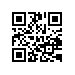 От 16.12.2016О назначении стипендий Jaguar Game Changer студентам Национального исследовательского университета «Высшая школа экономики»ПРИКАЗЫВАЮ:Назначить ежемесячные стипендии Jaguar Game Changer в размере 10 000 (десять тысяч) рублей студентам НИУ ВШЭ с 01.07.2016 г. по 31.12.2016 г. согласно списку (приложение).Главному бухгалтеру осуществить перевод средств для выплаты стипендии: в размере 420 000 (четыреста двадцать тысяч) рублей НИУ ВШЭ – Санкт-Петербург;в размере 120 000 (сто двадцать тысяч) рублей в  НИУ ВШЭ – Нижний Новгород;в размере 60 000 (шестьдесят тысяч) рублей в НИУ ВШЭ – Пермь.Расходы по выплате стипендий стипендии Jaguar Game Changer относить на 
82010ПЖО, БЭСТ- 160190. Выплаты стипендий за июль - декабрь  2016 г. осуществить в декабре 2016 г.Итоговая сумма выплат по приказу 1 500 000 (Один миллион пятьсот тысяч) рублей.Основание: решение  экспертного жюри стипендии Jaguar Game Changer.Первый проректор							                      В.В. Радаев